Commande Relais1 ONPacket0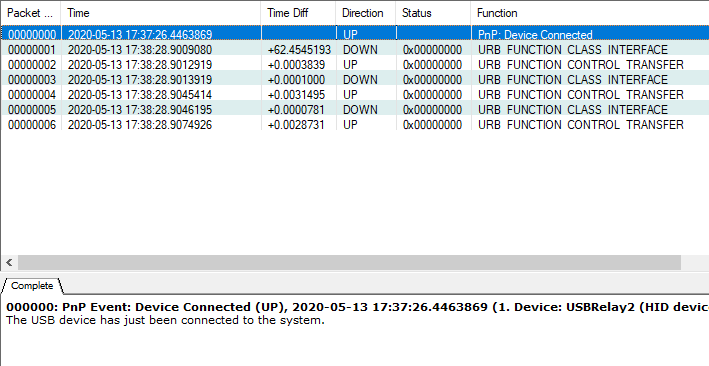 Packet1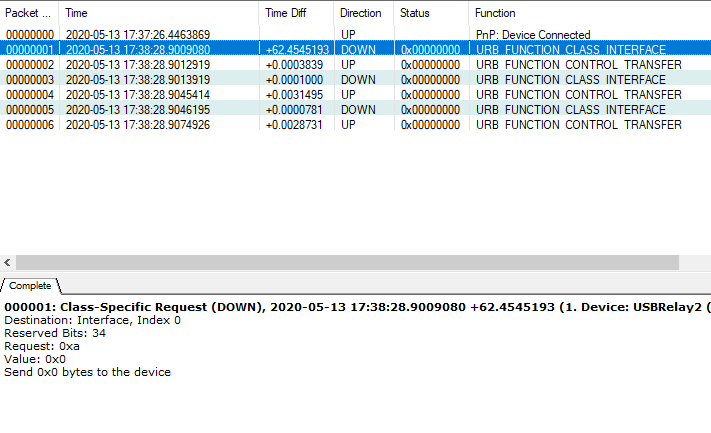 Packet2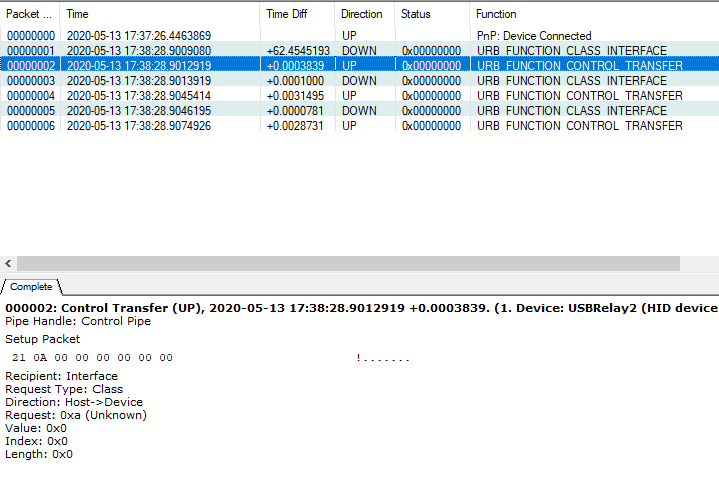 Packet3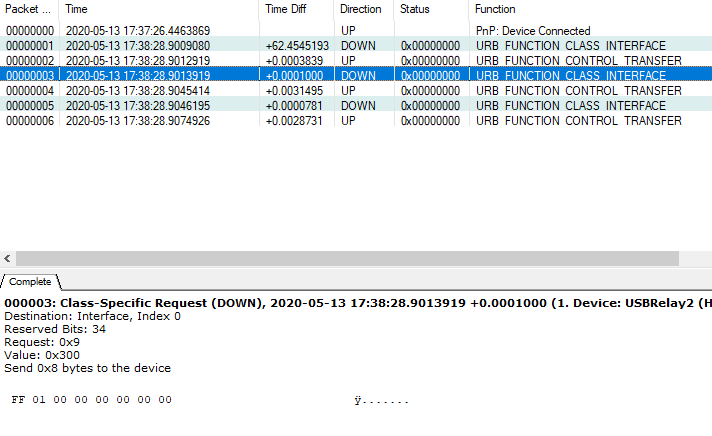 Packet4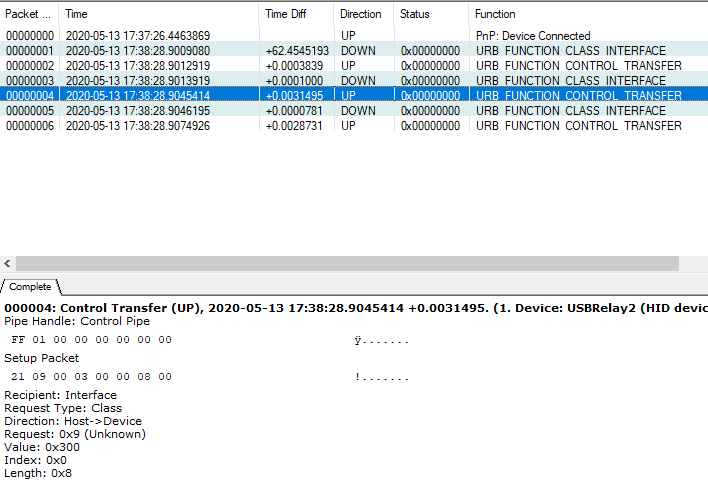 Packet5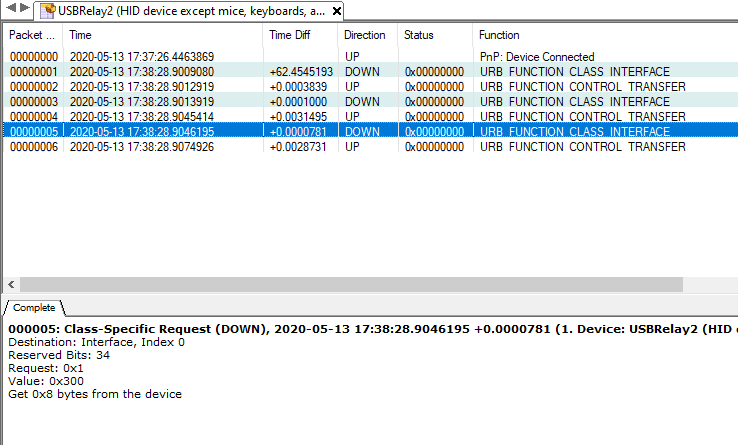 Packet6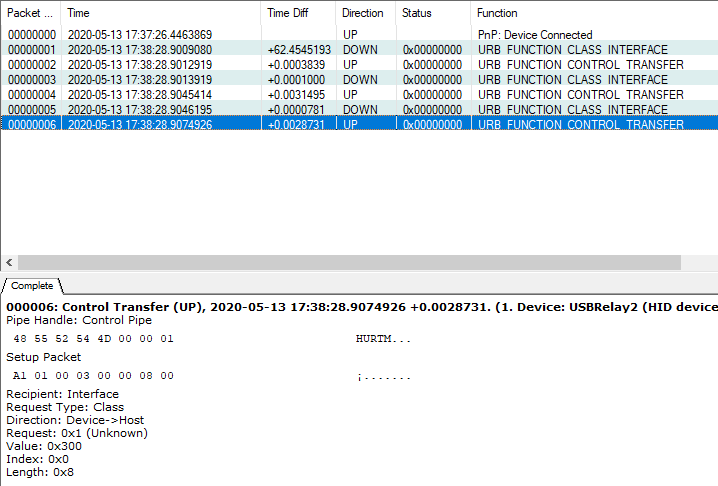 